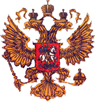                                      Муниципальное казенное общеобразовательное учреждение                   «Андийская средняя общеобразовательная школа № 2 им. М.Р. Казаналипова»В целях подготовки и проведения в 2019-2020 учебном году в школе комплекса мероприятий, посвященных празднованию 75-й годовщины Победы в Великой Отечественной войне 1941-1945 годов                                                   ПРИКАЗЫВАЮ:1.-Утвердить план мероприятий, посвященных празднованию 75-й годовщины Победы в Великой Отечественной войне 1941-1945 годов (Приложение1.2).2.-Кл.руководителям и завучу по ВР:2.1.Руководствоваться настоящим планом мероприятий, посвященных празднованию 75-й годовщины Победы в Великой Отечественной войне 1941-1945годов;2.2.В срок до 25.02.2020 года разработать и утвердить планы мероприятий по классам, посвященных празднованию 75-й годовщины Победы в Великой Отечественной войне 1941-1945годов;2.3.Зам. директора по ИОП Албориеву А.А.создать на официальном сайте школы, страницу с официальным логотипом 75-летия Победы в Великой Отечественной войне 1941-1945годов;2.4.Зам. директорам по ВР и ИОП систематически обновлять и размещать информацию о проведенных мероприятиях на сайте школы.3.Контроль  исполнения настоящего приказа возлагаю на Зам.директора по ВР Магомедгаджиева С.А..Директор школы                              А.Д.Албекгаджиев                               С приказом ознакомлены:                                  Магомедгаджиев С.А.                                                                                                              Албориев А.А.	План мероприятийв Год памяти и славы к 75-летию Победы в Великой Отечественной войнена 2020 год Заместитель директора по ВР                                                     Магомедгаджиев С.А.368983 с. Анди Ботлихского района Республики Дагестан,ул.Центральная-69,  E-mail: school2.andi@mail.ru, тел.89634114545                                               ОГРН-1020500683598,  ИНН-0506006173,   КПП-050601001,      ОКПО-70484962          Код Форма по ОКУД----0301005Об утверждении плана мероприятий к 75-летию победы в ВОВ 1941-1945гг.ПРИКАЗ  № 19Дата составления19.02. 2020 г.№Наименование мероприятийСроки проведенияОтветственныеРазмещение информационного баннера «Год памяти и славы» и освещение  о ходе выполнения плана на сайте ОУЯнварьАлбориев А.АУчастие в акции «75 славных дел ко Дню Победы»В течение годаПедагоги, учащиесяУчастие в конкурсе презентаций «Учителя школы- участники ВОВ»Январь- апрельУчителя историиПосещение библио-уроков в День воинской славы в сельской библиотеке с.Анди в рамках проекта «Я помню! Я горжусь!» В течение года Кл. руководителиКнижные выставки, приуроченные 75- летию Победы в Великой Отечественной войне «О доблести, о подвига, о славе», «Никто не забыт , ничто не забыто», «Любимые книги детей войны» .В течение годаБайсулаева Ш.К- Зав. библиотекойМесячник оборонно – массовой и спортивной работы (по доп. плану)С 19 февраля- по 19 мартаАхмедов Х.М.- преподаватель ОБЖГаджиевА.Б.- учитель физ-рКлассный час «Герои- летчицы Великой Отечественной войны»январьСаидбегова З.М.- кл. руководитель 11 классаАкция: «Вспомни о Победе — прочти книгу о Сталинградской битве!»3-4 февраляБайсулаева Ш.КШахматно-шашечный турнир, приуроченный Дню разгрома немецких войск в Сталинградской битве                            3 февраляМмуков М.И. Посещение мероприятия в ДК, посвященного выводу войск из Афганистана «Долг. Честь. Память»15 февраляИбрагимов М.Г.10 классЧитаем вслух: книга рассказов С. Алексеева «От Москвы до Берлина22февральБайсулаева Ш.КЧас славы «Мы помним эту Победу»февральАхмедов Х.М.., 7 а классУрок памяти «Наши земляки- герои войны»февральЧупанова П.М.., 5 а классУрок мужества «Бессмертный подвиг наших односельчан»февральБолачова П.Г, 8 класс- Акция «Георгиевская ленточка» 22 апреля – 9 маяМагомедгаджиев С.А.Встреча с детьми войны «Жестокая правда войны!» учащихся  7,8,10 классовмартАбдулжалилов А.Т.Алисултанова Б.А.Школьный конкурс электронных открыток, посвященных Дню Победы, в рамках проекта «Эстафета памяти поколений»1 марта по 1 апреляКл.руководителиПатриотическая акция «Часовой у Знамени Победы»По плану УОАхмедов Х.М.Тест по истории ВОВ в рамках проекта «Каждый день горжусь Россией»апрельАлисултанова Б.АКонкурс детских рисунков «Салют, Победа!»1-4кл.До 20 апреляКл.руководителиВыставка детского рисунка «Мы наследники Победы»Апрель-май 2020Учитель  ИЗО Ахмедов Р.У.Классный час «Мой прадед- победитель!»апрельИбрагимов М.А. , 6 б классКлассный час «Спасибо прадеду за Победу!»апрельИбрагимова П.Ш., 6 а классБеседа «Наследники Победы»апрель   Гаджиев А.Б., 5 б классЛитературно – поэтическая композиция «И книга тоже воевала»майБайсулаева Ш.КОбщешкольная линейка, приуроченная Дню победыЧтение солдатских писем7 майМагомедгаджиев С.А.Кл.руководителиАкция «Бессмертный полк»8 майМагомедгаджиев С.А.Участие на районном Параде Победы9 майМагомедгаджиев С.А.Мероприятие,  приуроченное  Дню России12 июняУроки мужества, посвященные  Дню народного единства4 (5) ноябряКлассные руководители«Есть такая профессия - Родину защищать!» встреча с военкомомНоябрь Ахмедов Х.М.Участие на районном торжественном вручении паспортов в День Конституции РФдекабрьКл.руководителиУчастие  в региональных, муниципальных конкурсах и соревнованиях, приуроченных 75- летию со Дня Победы в Великой Отечественной войнеВ течение годаКоллектив Школы